NAČIN PLAČILAPlačilo se izvede na TRR 05100 8010759426, namen tabor VGN ali na sedežu PD Nova Gorica v času uradnih ur torek in četrtek od 15. do 18. ure v enem ali dveh obrokih (ob prijavi 70 eur, preostanek pa pred pričetkom tabora).Nekaj dni pred začetkom tabora bo sklican sestanek z udeleženci in starši, kjer vas bomo informirali o ostalih podrobnostih.PREVOZ DO/IZ TABORAIz Nove Gorice bo organiziran prevoz z avtobusom. Zadnji dan pridejo starši po svoje mlade naravovarstvenike v tabor.KDOPoletni naravovarstveni tabor je namenjen osnovnošolcem od četrtega do devetega razreda, čemur je program tudi prilagojen.Zdravo, mladi ljubitelj narave!Medtem ko smo doma, skupina malo starejših ljubiteljev narave kljub vsemu, kar se dogaja letos veselo načrtuje, kako ti pripraviti nepozabne počitnice.Poletni naravovarstveni tabor je namenjen osnovnošolcem, ki vas zanima narava, uživanje v njej, njeno preučevanje ali varovanje.Na taboru se boste skozi spoznavanje skrivnosti narave, ki nas bo objemala, naučili bolje jo razumeti in se z njo povezati.Seveda ne na šolski, ampak na super zabaven način. Vsak dan bo poln raznih kratkočasnih aktivnosti.Komisija za varstvo gorske narave pri PZS in Odsek za varstvo gorske narave Planinskega društva Nova Goricavabita naPOLETNINARAVOVARSTVENITABOR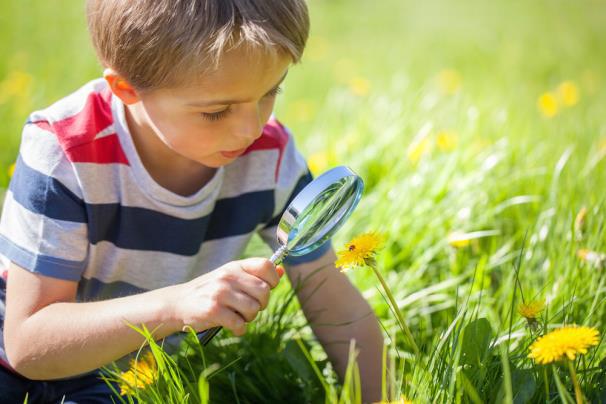 Ob reki  Nadiži26. julija - 1. avgusta 2020KAJ bomo počeli?Opazovali bomo razne živalce in rastlince, tudi zdravilne, se čudili čarom nočnega neba, prisluhnili zvokom gozda, odkrivali veščine preživljanja prostega časa v naravi, se razmigali skozi igro, zapeli ob tabornem ognju, ponagajali vrstnikom, se nasmejali ob družabnih igrah in …no, nekaj pa naj zaenkrat ostane skrivnost Ja, tale tabor je res tako kul, da bi ga bila res škoda zamuditi 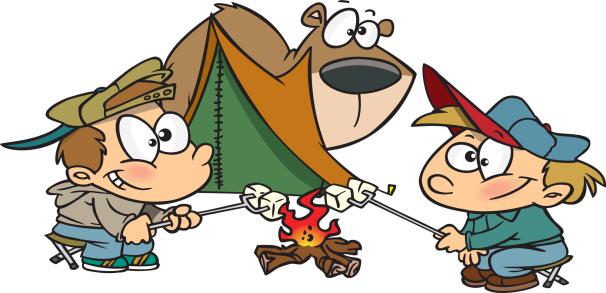 KDAJ Od nedelje, 26. julija, do sobote, 1. avgusta 2020.KJE Taborili bomo v šotorih ob reki NadižiS KOM Z varuhi gorske narave, vodniki in mentorji mladinskega odseka ter biologi, ornitologi in ostalimi ljubitelji narave.KOLIKO Prispevek znaša 130€ in vključuje avtobusni prevoz (iz Nove Gorice), taborni prostor, rafting, prehrano in celotno organizacijo tabora. Če se prijavi več otrok iz iste družine, jim pripada popust 20€..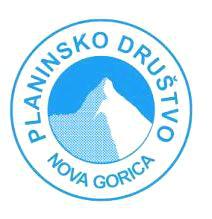 KAKO SE PRIJAVIMIzpolnite prijavnico, ki jo dobite na spletni strani PD Nova Gorica, in izpolnjeno pošljete preko elektronske pošte na planinskod.novagorica@siol.net s pripisom NARAVOVARSTVENI TABOR 2020 ali prinesete na sedež društva, Bazoviška ulica 4, Nova Gorica.Prijave zbiramo do zapolnitve mest oziroma do 30. 6. 2020.Vse dodatne informacije dobite na tel. št.: 040 222 137 (Danijela Medveš)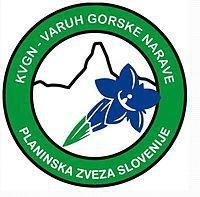 